ЗАДАНИЯ НА 19.05.2020 ДЛЯ 10 КЛАССАТЕМАПАРАГРАФ В УЧЕБНИКЕССЫЛКА НА ВИДЕОУРОКДОМАШНЕЕ ЗАДАНИЕ(№ ЗАДАНИЙ, ВОПРОСЫ,ОБЩЕСТВОЗНАНИЕ (ВКЛЮЧАЯ ЭКОНОМИКУ И ПРАВО)ОБЩЕСТВОЗНАНИЕ (ВКЛЮЧАЯ ЭКОНОМИКУ И ПРАВО)ОБЩЕСТВОЗНАНИЕ (ВКЛЮЧАЯ ЭКОНОМИКУ И ПРАВО)ОБЩЕСТВОЗНАНИЕ (ВКЛЮЧАЯ ЭКОНОМИКУ И ПРАВО)Годовая контрольная работа--Выполнить годовую контрольную работу (Приложение)МИРОВАЯ ХУДОЖЕСТВЕННАЯ КУЛЬТУРАМИРОВАЯ ХУДОЖЕСТВЕННАЯ КУЛЬТУРАМИРОВАЯ ХУДОЖЕСТВЕННАЯ КУЛЬТУРАМИРОВАЯ ХУДОЖЕСТВЕННАЯ КУЛЬТУРАХИМИЯХИМИЯХИМИЯХИМИЯГодовая контрольная работа--Выполнить годовую контрольную работу (Приложение).Вариант 1 – Скобликов, Вишневский, Иванюк Л., Калиш А.Вариант 2 – Рахимова, Щербина, Иванюк В., Мандрыко.ГЕОМЕТРИЯГЕОМЕТРИЯГЕОМЕТРИЯГЕОМЕТРИЯПовторение. Решение задач по теме «Перпендикулярность прямых и плоскостей»Решить задачи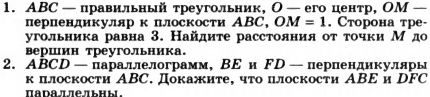 Решить задачи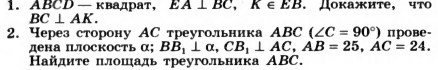 ЛИТЕРАТУРАЛИТЕРАТУРАЛИТЕРАТУРАЛИТЕРАТУРАГ.Ибсен. Драма «Кукольный дом»https://videouroki.net/video/72-g-ibsen-kukolnyj-dom.htmlЧтение Г.Ибсен «Кукольный дом»